Digital Photography RubricMr. MartinNotes:Sketch of Print: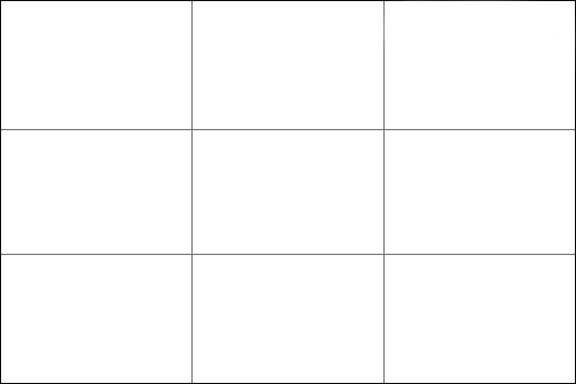 CriteriaForExcellence4321Assignment Fulfilled:Originality of Subject.Chosen Perspective.Use of available light.Composition:Placement of the elements in the given space. (Rule of thirds – focus viewer.)Camera Mastery:Proper Exposure.Proper Focus.Creative Command of Aperture/Shutter.Printing Mastery:Command of printing properties.Color correction.Light/Shadow DetailsPhoto Finishing:Clean PresentationMountingTrimmingMat cleanliness